Міністерство освіти і науки УкраїниКиївський університет імені Бориса ГрінченкаІнститут суспільствакафедра філософіїПРОГРАМА         конкурсу студентських наукових робіт«Стратегії розвитку сучасного суспільства» 1 грудня 2015 р.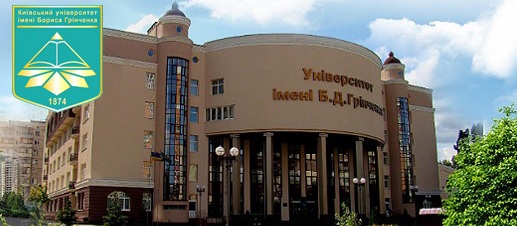 Київ 2015ПОРЯДОК ДЕННИЙконкурсу студентських наукових робіт«Стратегії розвитку сучасного суспільства»1 грудня 2015 р.Київський університет імені Бориса ГрінченкаІнститут суспільства, м. Київ, вул. Маршала Тимошенка, 13-Б,аудиторія 413початок о 15.00 годиніРегламент Презентація доповіді – до 15 хвилинМодератор: Александрова Олена Станіславівна, доктор філософських наук, професор, завідувач кафедри філософії Київського університету імені Бориса Грінченка.Журі:Михайловський Віталій Миколайович, доктор історичних наук, доцент, завідувач кафедри історії України.Мартич Руслана Василівна, кандидат філософських наук, доцент кафедри філософії Київського університету імені Бориса Грінченка.Павлюк Валерій Валерійович, кандидат наук з державного управління, доцент кафедри управління Київського університету імені Бориса Грінченка.Черниш Анатолій Петрович, кандидат педагогічних наук, доцент кафедри управління Київського університету імені Бориса Грінченка.Учасники конкурсу студентських наукових робіт :Бартош Олена, студентка 3 курсу Інституту суспільства спеціальності «Інформатика». Тема доповіді: «Метаморфози духовності в сучасному світі». (Науковий керівник: кандидат соціологічних наук, доцент кафедри філософії Бурак О.С.).Власенко Дмитро, студент 3 курсу Інституту суспільства спеціальності «Інформатика». Тема доповіді: «Концептуальні засади взаємодії політика та управління». (Науковий керівник: кандидат соціологічних наук, доцент кафедри філософії Бурак О.С.). Гуменюк Микита, студент 3 курсу Інституту суспільства спеціальності «Інформатика». Тема доповіді: «Етнічний та релігійний екстремізм та засоби боротьби з ним». (Науковий керівник: кандидат соціологічних наук, доцент кафедри філософії Бурак О.С.)Добровольська Валерія, студентка 4 курсу Інституту суспільства  спеціальності «Філософія». Тема доповіді:  «Дискуривно практична стратегія подолання зіткнення суперечностей в житті соціуму». (Науковий керівник: доктор філософських наук, професор Тур М.Г.)Бунчак Богдан, студент 3 курсу Інституту мистецтв спеціальності «Образотворче мистецтво».  Тема доповіді: «Ісламізм і процес політизації релігії». (Науковий керівник: кандидат політичних наук, доцент кафедри філософії Супруненко А.П.) Коротких Арина, Шаравара Євген, студенти 3 курсу спеціальності «Музичне мистецтво» Інституту мистецтв. Тема доповіді: «Досвід соціально-поліитичного розвитку Польщі та перспективи України». (Науковий керівник: кандидат політичних наук, доцент кафедри філософії Супруненко А.П.)Кузбіт Євгенія, студентка 3 курсу спеціальності «Фінанси і кредит» Тема доповіді: «Феномен інформаційного тероризму». (Науковий керівник: кандидат соціологічних наук, доцент кафедри філософії Бурак О.С.)Левінчук Артур, студент 4 курсу Інституту суспільства спеціальності «Історія».  Тема доповіді: «Глобальні проблеми міжнародної політики».Малецька Марія, студентка 1 курсу Інституту суспільства спеціальності «Філософія». Тема доповіді:  «Роль конфуціанства у розвитку сучасного суспільства». (Науковий керівник: кандидат політичних наук, доцент кафедри філософії Супруненко А.П.).Мареєв Олександр, студент 3 курсу Інституту суспільства спеціальності «Історія». Тема доповіді: «Зовнішньоторгівелна політика та торгові війни». (Науковий керівник: кандидат соціологічних наук, доцент кафедри філософії Бурак О.С.).Парфьонова Аліна Валеріївна, студентка 3 курсу Інституту суспільства спеціальності «Історія». Тема доповіді: «Інформаційний тероризм у сучасному суспільстві».Плісова Поліна, студентка 2 курсу Інституту суспільства спеціальності «Країнознавство». Тема доповіді: «Український варіант європейської ідентичності та інтеграційний досвід Чеської Республіки». (Науковий керівник: доктор філософських наук, професор: Александрова О.С.)Плісова Поліна, студентка 2 курсу Інституту суспільства спеціальності «Країнознавство». Тема доповіді: «Феномен держав, що «не відбулися» в сучасному світі». (Науковий керівник: доктор філософських наук, професор: Александрова О.С.).  Свистельник Олександр, студент 5 курсу Інституту суспільства  спеціальності «Історія».  Тема доповіді:  «Релігія тероризму, чи тероризм як релігія».Юковський Владислав, студент 3 курсу Інституту суспільства спеціальності «Історія».  Тема доповіді: «Феномен етнічного та релігійного  екстремізму. Засоби протидії». (Науковий керівник: кандидат соціологічних наук, доцент кафедри філософії Бурак О.С.).